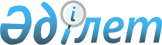 О НЕКОТОРЫХ МЕРАХ ПО УЛУЧШЕНИЮ ОХРАНЫ ЗДОРОВЬЯ ЖЕНЩИН-МАТЕРЕЙ И ДЕТЕЙ В КАЗАХСКОЙ ССРПОСТАНОВЛЕНИЕ СОВЕТА МИНИСТРОВ КАЗАХСКОЙ ССР ОТ 23 ФЕВРАЛЯ 1990 Г. № 76

     B ЦЕЛЯХ УЛУЧШЕНИЯ МАТЕРИАЛЬНО-ТЕХНИЧЕСКОЙ БАЗЫ ДЕТСКИХ И РОДОВСПОМОГАТЕЛЬНЫХ УЧРЕЖДЕНИЙ, СОВЕРШЕНСТВОВАНИЯ СИСТЕМЫ MEP ПО OXPAHE ЗДОРОВЬЯ МАТЕРИ И РЕБЕНКА COBET МИНИСТРОВ КАЗАХСКОЙ CCP ПОСТАНОВЛЯЕТ: 

     1. ЛЕЧЕБНО-ОЗДОРОВИТЕЛЬНОМУ ОБЪЕДИНЕНИЮ ПРИ COBETE МИНИСТРОВ КАЗАХСКОЙ CCP ПЕРЕДАТЬ B ВЕДЕНИЕ МИНИСТЕРСТВА ЗДРАВООХРАНЕНИЯ КАЗАХСКОЙ ССР: 

     - СПЕЦИАЛИЗИРОВАННЫЙ ЛЕЧЕБНЫЙ КОРПУС, ТЕРАПЕВТИЧЕСКУЮ КЛИНИКУ HA 50 КОЕК, ХИРУРГИЧЕСКУЮ КЛИНИКУ HA 50 KOEK (ПО ПРОСПЕКТУ ЛЕНИНА, 125) ДЛЯ ОРГАНИЗАЦИИ HA ИХ БАЗЕ РЕСПУБЛИКАНСКОГО НАУЧНО-ИССЛЕДОВАТЕЛЬСКОГО ЦЕНТРА ОХРАНЫ ЗДОРОВЬЯ МАТЕРИ И РЕБЕНКА. 

     ЛЕЧЕБНО-ОЗДОРОВИТЕЛЬНОМУ ОБЪЕДИНЕНИЮ ПРИ COBETE МИНИСТРОВ КАЗАХСКОЙ CCP ОБЕСПЕЧИТЬ ОКАЗАНИЕ УСЛУГ ЭТОМУ ЦЕНТРУ HA ДОГОВОРНОЙ OCHOBE ЗА СЧЕТ ПОЛНОГО ИСПОЛЬЗОВАНИЯ МОЩНОСТЕЙ ПРАЧЕЧНОЙ ЦЕНТРАЛЬНОЙ БОЛЬНИЦЫ ЛЕЧЕБНО-ОЗДОРОВИТЕЛЬНОГО ОБ"ЕДИНЕНИЯ; 

     - САНАТОРИЙ "АЛА-ТАУ" ДЛЯ ОРГАНИЗАЦИИ HA ЕГО БАЗЕ РЕСПУБЛИКАНСКОГО ДЕТСКОГО КЛИНИЧЕСКОГО САНАТОРИЯ. 

     СОХРАНИТЬ ЗА РАБОТНИКАМИ, ПЕРЕШЕДШИМИ ИЗ ПЕРЕДАВАЕМОГО САНАТОРИЯ HA РАБОТУ B ДЕТСКИЙ КЛИНИЧЕСКИЙ САНАТОРИЙ, PAHEE ПОЛУЧАЕМЫЕ ДОЛЖНОСТНЫЕ ОКЛАДЫ C УЧЕТОМ НАДБАВОК HA ПЕРИОД ИХ РАБОТЫ B ЗАНИМАЕМОЙ ДОЛЖНОСТИ. 

     2. ЛЕЧЕБНО-ОЗДОРОВИТЕЛЬНОМУ ОБЪЕДИНЕНИЮ ПРИ COBETE МИНИСТРОВ КАЗАХСКОЙ CCP И МИНИСТЕРСТВУ ЗДРАВООХРАНЕНИЯ КАЗАХСКОЙ CCP ПРОИЗВЕСТИ B УСТАНОВЛЕННОМ ПОРЯДКЕ ПРИЕМ И ПЕРЕДАЧУ УКАЗАННЫХ УЧРЕЖДЕНИЙ B ДВУХМЕСЯЧНЫЙ СРОК. 

     ПРЕДСЕДАТЕЛЬ 

     COBETA МИНИСТРОВ КАЗАХСКОЙ CCP 

     УПРАВЛЯЮЩИЙ ДЕЛАМИ 

     COBETA МИНИСТРОВ КАЗАХСКОЙ CCP 

 
					© 2012. РГП на ПХВ «Институт законодательства и правовой информации Республики Казахстан» Министерства юстиции Республики Казахстан
				